ANALISIS PENYEBAB TIDAK TERPENUHINYA 4 (EMPAT) ELEMENDALAM PENERAPAN SISTEM MANAJEMEN KESELAMATAN RADIASI DIDEPARTEMEN RADIOLOGI RUMAH SAKIT X TAHUN 2016TUGAS AKHIROleh:Anita Ariska Hot Arios201431021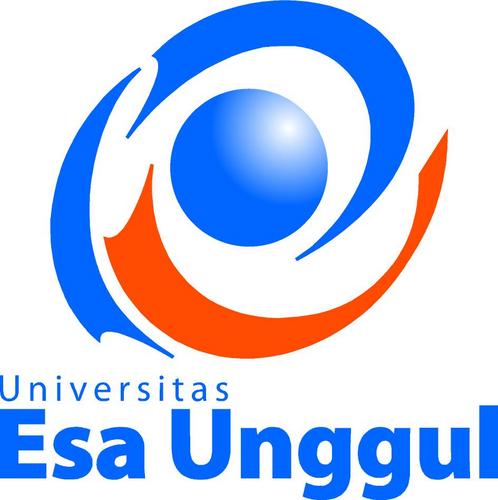 PROGRAM STUDI KESEHATAM MAYARAKATFAKULTAS ILMU ILMU KESEHATANUNIVERSITAS ESA UNGGULJAKARTA2017